Appel A Projets Départemental en faveur de la création d’unités de transformation agroalimentaire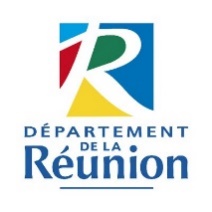 FORMULAIRE DE CANDIDATURE - Version 05/07/2023Annexe 1 – Unité de transformation mutualisée – Planning d’utilisation(*) exemple CADRE DE L’APPEL A PROJETCADRE DE L’APPEL A PROJETLa crise économique liée au COVID 19 rappelle l’importance pour les entreprises agricoles de diversifier leurs sources de revenus, et de fait, d’ouvrir leur marché.  Dans ce cadre, le Conseil Départemental de La Réunion a acté en juillet 2020, un soutien financier à la stabilisation et au développement des filières agricoles locales impactées par la crise COVID19 et ceci dans le droit fil de la mise en œuvre de la politique agricole départementale AGRIPéi 2030. Il a été ainsi proposé d’aider financièrement la création d’unités de transformation de la production agricole locale, à l’échelle artisanale voire semi-industrielle. La finalité est de sécuriser et renforcer la production, la commercialisation et la consommation des produits agricoles réunionnais au sein de leurs différents marchés (locaux, nationaux et internationaux). Réglementation Le présent dispositif d’aide est pris en application du régime d’aide exempté : • SA.60553 (ex SA.49435) relatif aux aides en faveur des PME actives dans la transformation et la commercialisation de produits agricoles pour la période 2015-2022 (PDF, 931.57 Ko) - Entré en vigueur le 2 février 2015 - jusqu'au 30 juin 2023 Un nouveau régime d’aide est en cours d’élaboration. Des modifications, le cas échéant, devront être apportées aux modalités de subvention afin de respecter les principes du nouveau régime d’aide.La crise économique liée au COVID 19 rappelle l’importance pour les entreprises agricoles de diversifier leurs sources de revenus, et de fait, d’ouvrir leur marché.  Dans ce cadre, le Conseil Départemental de La Réunion a acté en juillet 2020, un soutien financier à la stabilisation et au développement des filières agricoles locales impactées par la crise COVID19 et ceci dans le droit fil de la mise en œuvre de la politique agricole départementale AGRIPéi 2030. Il a été ainsi proposé d’aider financièrement la création d’unités de transformation de la production agricole locale, à l’échelle artisanale voire semi-industrielle. La finalité est de sécuriser et renforcer la production, la commercialisation et la consommation des produits agricoles réunionnais au sein de leurs différents marchés (locaux, nationaux et internationaux). Réglementation Le présent dispositif d’aide est pris en application du régime d’aide exempté : • SA.60553 (ex SA.49435) relatif aux aides en faveur des PME actives dans la transformation et la commercialisation de produits agricoles pour la période 2015-2022 (PDF, 931.57 Ko) - Entré en vigueur le 2 février 2015 - jusqu'au 30 juin 2023 Un nouveau régime d’aide est en cours d’élaboration. Des modifications, le cas échéant, devront être apportées aux modalités de subvention afin de respecter les principes du nouveau régime d’aide.PRESENTATION GENERALEPRESENTATION GENERALEDate de la demande :Mots-clés (5 au maximum) :Résumé succinct du projet (5 lignes maximum) :Date de la demande :Mots-clés (5 au maximum) :Résumé succinct du projet (5 lignes maximum) :PORTEUR DE PROJET (à compléter par le porteur de projet)PORTEUR DE PROJET (à compléter par le porteur de projet)Nom de l’organisme/dénomination socialeStatut de l’organismeNom, prénoms du représentant légal  Date Naissance|__|__|__|__|__|__|__|__|N° SIRETN°PACAGE|__|__|__|__|__|__|__|__|__|__|__|__|__|__||__|__|__|__|__|__|__|__|__|Adresse postaleN° / Rue :CP  |__|__|__|__|__| - Ville : Adresse du siège d’exploitation (si différent de l’adresse postale)N° / Rue :CP  |__|__|__|__|__| - Ville : TéléphonesFixe :                                                           Mobile :                                          Adresse électroniqueNom et coordonnées du chef de projetAccompagnement technique du projet Préciser si un accompagnement par une structure technique a été réalisé pour le montage du projet Compétences et capacité du porteur à mener à bien le projet d’unité de transformation :Contrats d’approvisionnement /partenariats relatifs aux matières premières entrantes :Préciser les noms des apporteurs / partenairesAutres subventions demandées dans le cadre du projet (dont autres appels à projets) :Préciser si la subvention est conclue ou nonELIGILITE DU PROJET  (à compléter par le porteur de projet)ELIGILITE DU PROJET  (à compléter par le porteur de projet)Le projet soumis s’inscrit dans l’une des deux thématiques suivantes (cochez la case) :Thématique 1 : Création d’unités de transformation primaire pour les filières identitaires et émergentes (Cacao, Vanille, PAPAM, Café etc)Thématique 2 : Création d’unités de transformation primaire pour les filières végétales et/ou animales, hors filières identitaires et émergentes et hors filière canneLes transformations de produits agricoles concernées par cet appel à projets sont les suivantes (liste non exhaustive) : Préparation de jus de fruits et légumes Transformation de légumes Transformation de fruits (hors boissons alcoolisées) Fabrication de lait liquide et de produits frais Fabrication de beurre	 Production de viande de boucherie Fabrication de fromages Production de viande de volaille Fabrication d’autres produits laitiers Transformations de thé et du café Production de produits à base de viande Fabrications de condiments et assaisonnements Production de charcuterie Fabrication d’huiles essentielles Transformation de pommes de terreLes transformations de produits agricoles éligibles doivent être à destination de l’alimentation humaine.Sont exclues les transformations de produits agricoles suivantes :Production de boissons alcooliséesFabrication de sucre et logistique amont de gestion de la matière première canneProduction d’œufs d’oiseaux et de poussinsLe projet répond à minima aux objectifs suivants (trois au minimum) : Développer (en volume) et professionnaliser la production agricole primaire locale ; Capter des nouveaux marchés ou répondre à de nouveaux débouchés économiques ; Assurer la valorisation des productions agricoles primaires ; Lutter contre le gaspillage alimentaire ; Renforcer l’autonomie alimentaire de La Réunion dans son ensemble ou sur un de ses territoires donnés ; Augmenter le revenu des agriculteurs via la diversification des sources de revenus agricoles et agroalimentaires ; Conserver un maximum de valeur ajoutée sur le territoire réunionnais ; Accompagner la montée en gamme de la chaîne de production ; Favoriser les démarches visant à rapprocher agriculteurs et consommateurs ; Renforcer la structuration de filière émergente.Sont éligibles les projets répondants à l’ensemble des caractéristiques suivantes : Porté par groupement ou collectif d’agriculteurs, quelle que soit leur forme assurant la transformation ou pouvant la déléguer à un personnel dédié. Dont l’unité de transformation envisagée est localisée sur le territoire de La Réunion. Disposant de la maîtrise foncière du terrain où sera implanté l’unité de transformation, minimum 5 ans d’occupation.  Ceux dont l’activité financée permet la transformation et/ou la valorisation de 70% de produits locaux en volume et/ou tonnage des matières premières entrantes et des produits finis sortis.Envisageant un bon taux d’utilisation annuel de l’unité de transformation au regard de sa capacité théorique (temps et volume traité).Ces entreprises peuvent appartenir aux formes juridiques suivantes (liste non exhaustive) : Société Anonyme (SA) Sociétés par Actions Simplifiées (SAS) Société à Responsabilité Limitée (SARL) Groupement d’Intérêt Economique (GIE) Coopérative et Société d’Intérêt Collectif Agricole (SICA) Société Coopérative Agricole (SCA) Associations loi 1901, exerçant une activité économique.Les entreprises familiales sont éligibles mais doivent avoir des contrats d’approvisionnement avec d’autres agriculteurs (au moins 2 autres agriculteurs ou au moins 1 coopérative agricole).Le siège social de l’entreprise ou de l’établissement devra être implanté à la Réunion.Le projet soumis s’inscrit dans l’une des deux thématiques suivantes (cochez la case) :Thématique 1 : Création d’unités de transformation primaire pour les filières identitaires et émergentes (Cacao, Vanille, PAPAM, Café etc)Thématique 2 : Création d’unités de transformation primaire pour les filières végétales et/ou animales, hors filières identitaires et émergentes et hors filière canneLes transformations de produits agricoles concernées par cet appel à projets sont les suivantes (liste non exhaustive) : Préparation de jus de fruits et légumes Transformation de légumes Transformation de fruits (hors boissons alcoolisées) Fabrication de lait liquide et de produits frais Fabrication de beurre	 Production de viande de boucherie Fabrication de fromages Production de viande de volaille Fabrication d’autres produits laitiers Transformations de thé et du café Production de produits à base de viande Fabrications de condiments et assaisonnements Production de charcuterie Fabrication d’huiles essentielles Transformation de pommes de terreLes transformations de produits agricoles éligibles doivent être à destination de l’alimentation humaine.Sont exclues les transformations de produits agricoles suivantes :Production de boissons alcooliséesFabrication de sucre et logistique amont de gestion de la matière première canneProduction d’œufs d’oiseaux et de poussinsLe projet répond à minima aux objectifs suivants (trois au minimum) : Développer (en volume) et professionnaliser la production agricole primaire locale ; Capter des nouveaux marchés ou répondre à de nouveaux débouchés économiques ; Assurer la valorisation des productions agricoles primaires ; Lutter contre le gaspillage alimentaire ; Renforcer l’autonomie alimentaire de La Réunion dans son ensemble ou sur un de ses territoires donnés ; Augmenter le revenu des agriculteurs via la diversification des sources de revenus agricoles et agroalimentaires ; Conserver un maximum de valeur ajoutée sur le territoire réunionnais ; Accompagner la montée en gamme de la chaîne de production ; Favoriser les démarches visant à rapprocher agriculteurs et consommateurs ; Renforcer la structuration de filière émergente.Sont éligibles les projets répondants à l’ensemble des caractéristiques suivantes : Porté par groupement ou collectif d’agriculteurs, quelle que soit leur forme assurant la transformation ou pouvant la déléguer à un personnel dédié. Dont l’unité de transformation envisagée est localisée sur le territoire de La Réunion. Disposant de la maîtrise foncière du terrain où sera implanté l’unité de transformation, minimum 5 ans d’occupation.  Ceux dont l’activité financée permet la transformation et/ou la valorisation de 70% de produits locaux en volume et/ou tonnage des matières premières entrantes et des produits finis sortis.Envisageant un bon taux d’utilisation annuel de l’unité de transformation au regard de sa capacité théorique (temps et volume traité).Ces entreprises peuvent appartenir aux formes juridiques suivantes (liste non exhaustive) : Société Anonyme (SA) Sociétés par Actions Simplifiées (SAS) Société à Responsabilité Limitée (SARL) Groupement d’Intérêt Economique (GIE) Coopérative et Société d’Intérêt Collectif Agricole (SICA) Société Coopérative Agricole (SCA) Associations loi 1901, exerçant une activité économique.Les entreprises familiales sont éligibles mais doivent avoir des contrats d’approvisionnement avec d’autres agriculteurs (au moins 2 autres agriculteurs ou au moins 1 coopérative agricole).Le siège social de l’entreprise ou de l’établissement devra être implanté à la Réunion.DESCRIPTIF DU PROJET DESCRIPTIF DU PROJET Cette partie devra notamment comporter l’ensemble des éléments nécessaires à l’analyse de l’éligibilité du projet tels que décrite ci-avant.Contexte, état de l’art et problématique du projetLe projet sera analysé au regard de son impact sur le développement de la filière concernée. La plus-value apportée par le projet doit être démontrée.Présentation du secteur/marché Il sera présenté et analysé les marchés potentiels (concurrence et débouchés).Objectifs poursuivis (description brève et précise)Le projet sera analysé au regard des orientations de l’AAP : répondre aux opportunités offertes par le marché des produits agricoles transformés localement et à l’échelle internationale.Présentation des opérations à mettre en œuvre pour atteindre les objectifs Préciser si opportun, les méthodes qu’il est prévu d’utiliser pour chaque opérationRésultats attendus (indicateurs chiffrés)Préciser les indicateurs chiffrés - Il sera porté attention au volume supplémentaire de produits agricoles locaux transformés valorisé au sein des différents marchés.Gouvernance du projet et processus de validation envisagésDécrire l’organisation prévue au sein du groupement ou du collectif, et les facteurs de réussite ((gouvernance, formation, projet de règlement intérieur, etc.)Description de l’unité de transformation Décrire et également compléter le tableau en Annexe 1Lieu d’implantation identifié, local existant ou à construireMatières premières à transformer (nature et volumes)Productions envisagées (nature et volumes)Process de transformation, matériels et équipements à acquérirNormes hygiène (HACCP), sécurité, incendie, et environnement à mettre en place et respecterTaux d’utilisation annuel de l’unité : un taux minimum de 80% devra être justifié (temps et volume traité)Volet réglementaireDécrire l’ensemble des obligations réglementaires inhérentes au projet (permis de construire, d’aménager, demande d’autorisation, etc) et transmettre les attestations de dépôt Moyens humainsPrésenter les différents utilisateurs de l’unité et justifier le suivi des formations nécessaires ; indiquer si du personnel dédié sera recruté pour la transformation et le cas échéant préciser les qualifications recherchées (fiches de poste)Valorisation et communication sur les résultatsPréciser les modalités de valorisation et de communication prévues Difficultés qui pourraient être rencontrées et moyens d’y répondre (y compris retard, sous-consommations…)Date prévisionnelle de démarrage du projet : S'il n'y a pas de date impérative, inscrire « date de signature de la convention par le Département »S'il y a une date impérative, l'indiquer : elle ne peut être antérieure à la date dépôt de la présente demande.Durée prévisionnelle des travaux/investissements : Elle ne doit pas dépasser 24 mois à compter de la date de dépôt de la réponse à l’appel à projet auprès des services du Département (hors délai de remise des bilans notamment pour le solde) Cette partie devra notamment comporter l’ensemble des éléments nécessaires à l’analyse de l’éligibilité du projet tels que décrite ci-avant.Contexte, état de l’art et problématique du projetLe projet sera analysé au regard de son impact sur le développement de la filière concernée. La plus-value apportée par le projet doit être démontrée.Présentation du secteur/marché Il sera présenté et analysé les marchés potentiels (concurrence et débouchés).Objectifs poursuivis (description brève et précise)Le projet sera analysé au regard des orientations de l’AAP : répondre aux opportunités offertes par le marché des produits agricoles transformés localement et à l’échelle internationale.Présentation des opérations à mettre en œuvre pour atteindre les objectifs Préciser si opportun, les méthodes qu’il est prévu d’utiliser pour chaque opérationRésultats attendus (indicateurs chiffrés)Préciser les indicateurs chiffrés - Il sera porté attention au volume supplémentaire de produits agricoles locaux transformés valorisé au sein des différents marchés.Gouvernance du projet et processus de validation envisagésDécrire l’organisation prévue au sein du groupement ou du collectif, et les facteurs de réussite ((gouvernance, formation, projet de règlement intérieur, etc.)Description de l’unité de transformation Décrire et également compléter le tableau en Annexe 1Lieu d’implantation identifié, local existant ou à construireMatières premières à transformer (nature et volumes)Productions envisagées (nature et volumes)Process de transformation, matériels et équipements à acquérirNormes hygiène (HACCP), sécurité, incendie, et environnement à mettre en place et respecterTaux d’utilisation annuel de l’unité : un taux minimum de 80% devra être justifié (temps et volume traité)Volet réglementaireDécrire l’ensemble des obligations réglementaires inhérentes au projet (permis de construire, d’aménager, demande d’autorisation, etc) et transmettre les attestations de dépôt Moyens humainsPrésenter les différents utilisateurs de l’unité et justifier le suivi des formations nécessaires ; indiquer si du personnel dédié sera recruté pour la transformation et le cas échéant préciser les qualifications recherchées (fiches de poste)Valorisation et communication sur les résultatsPréciser les modalités de valorisation et de communication prévues Difficultés qui pourraient être rencontrées et moyens d’y répondre (y compris retard, sous-consommations…)Date prévisionnelle de démarrage du projet : S'il n'y a pas de date impérative, inscrire « date de signature de la convention par le Département »S'il y a une date impérative, l'indiquer : elle ne peut être antérieure à la date dépôt de la présente demande.Durée prévisionnelle des travaux/investissements : Elle ne doit pas dépasser 24 mois à compter de la date de dépôt de la réponse à l’appel à projet auprès des services du Département (hors délai de remise des bilans notamment pour le solde) BUDGET PREVISIONNELBUDGET PREVISIONNELIl sera porté attention à la cohérence des coûts proposés avec les prix du marché, et à la rentabilité de l’investissement au regard de son utilisation.Il sera porté attention à la cohérence des coûts proposés avec les prix du marché, et à la rentabilité de l’investissement au regard de son utilisation.CALENDRIER PREVISIONNELCALENDRIER PREVISIONNELCONTROLE RELATIF AUX REGIMES CADRES (à compléter par le porteur de projet)CONTROLE RELATIF AUX REGIMES CADRES (à compléter par le porteur de projet)Le porteur de projet atteste :Ne pas avoir des aides déclarées incompatibles avec le marché intérieur à rembourser,Ne pas être en difficulté financière au sens des Lignes directrices concernant les aides d’État au sauvetage et à la restructuration d’entreprises en difficulté.De plus, le porteur de projet atteste respecter la condition suivante :Le couplage avec des dispositifs d’aides publiques par ailleurs, est possible, dès lors que le respect du taux maximum d’aide autorisé est démontré. En dehors des opérations de couplage d’aide, la priorité au présent régime d’aide sera accordée au projet disposant d’une attestation de non éligibilité au dispositif d’aide mobilisant des crédits européens ou nationaux, lorsqu’un cadre équivalent existe (ex : FEADER et LEADER). Les projets de transformation du périmètre LEADER pourront faire l’objet d’un financement s’ils ne sont pas sélectionnés et/ou ne peuvent plus être financés et les projets de transformation hors périmètre LEADER pourront faire l’objet d’un financement s’ils ne sont pas sélectionnés sur appel à projet FEADER.Le porteur de projet atteste :Ne pas avoir des aides déclarées incompatibles avec le marché intérieur à rembourser,Ne pas être en difficulté financière au sens des Lignes directrices concernant les aides d’État au sauvetage et à la restructuration d’entreprises en difficulté.De plus, le porteur de projet atteste respecter la condition suivante :Le couplage avec des dispositifs d’aides publiques par ailleurs, est possible, dès lors que le respect du taux maximum d’aide autorisé est démontré. En dehors des opérations de couplage d’aide, la priorité au présent régime d’aide sera accordée au projet disposant d’une attestation de non éligibilité au dispositif d’aide mobilisant des crédits européens ou nationaux, lorsqu’un cadre équivalent existe (ex : FEADER et LEADER). Les projets de transformation du périmètre LEADER pourront faire l’objet d’un financement s’ils ne sont pas sélectionnés et/ou ne peuvent plus être financés et les projets de transformation hors périmètre LEADER pourront faire l’objet d’un financement s’ils ne sont pas sélectionnés sur appel à projet FEADER.ENGAGEMENTS, AUTORISATIONS (à compléter par le porteur de projet)ENGAGEMENTS, AUTORISATIONS (à compléter par le porteur de projet)J’atteste :De l’exactitude des éléments déclarés et fournis au titre de cette candidature Etre informé(e) qu’en cas de déclaration inexacte je pourrai être amené(e) à rembourser tout ou partie des sommes verséesJe m’engage à :Créer une unité de transformation de la production agricole locale, à court terme, soit dans un délai maximum de 24 mois à compter de la date de dépôt de la réponse à l’appel à projet auprès des services du Département,Utiliser et entretenir l’unité de transformation pendant une durée minimale de 5 ans,Garantir un taux d’utilisation minimal annuel de 80% pendant toute la durée d’utilisation minimale de 5 ans,Garantir la proportion de produits locaux transformés qui doit être à une hauteur minimale de 70% de volume et/ou tonnage des matières premières entrantes et des produits finis sortis,Garantir qu’au moins 1 produit fini obtienne le label départemental « 100% La Réunion »,Mettre en place un plan de promotion et de communication, dans l’objectif de valoriser l’opération et le soutien du Département,Ne pas m’opposer aux opérations, conduites par le Département ou ses opérateurs délégués, relevant de la mise en œuvre du contrôle, de l’évaluation et de la promotion de la présente candidature et donc de ma présente demande de financementA conserver toutes pièces permettant de vérifier l’exactitude des éléments fournis au titre de la présente demande de financementInformer le Département de toutes difficultés à tenir les précédents engagements.Fait à ______________________________________ le ____/____/____                                      Signature / Cachet     J’atteste :De l’exactitude des éléments déclarés et fournis au titre de cette candidature Etre informé(e) qu’en cas de déclaration inexacte je pourrai être amené(e) à rembourser tout ou partie des sommes verséesJe m’engage à :Créer une unité de transformation de la production agricole locale, à court terme, soit dans un délai maximum de 24 mois à compter de la date de dépôt de la réponse à l’appel à projet auprès des services du Département,Utiliser et entretenir l’unité de transformation pendant une durée minimale de 5 ans,Garantir un taux d’utilisation minimal annuel de 80% pendant toute la durée d’utilisation minimale de 5 ans,Garantir la proportion de produits locaux transformés qui doit être à une hauteur minimale de 70% de volume et/ou tonnage des matières premières entrantes et des produits finis sortis,Garantir qu’au moins 1 produit fini obtienne le label départemental « 100% La Réunion »,Mettre en place un plan de promotion et de communication, dans l’objectif de valoriser l’opération et le soutien du Département,Ne pas m’opposer aux opérations, conduites par le Département ou ses opérateurs délégués, relevant de la mise en œuvre du contrôle, de l’évaluation et de la promotion de la présente candidature et donc de ma présente demande de financementA conserver toutes pièces permettant de vérifier l’exactitude des éléments fournis au titre de la présente demande de financementInformer le Département de toutes difficultés à tenir les précédents engagements.Fait à ______________________________________ le ____/____/____                                      Signature / Cachet     7. PROCEDURE DE CANDIDATURE7. PROCEDURE DE CANDIDATURE7. PROCEDURE DE CANDIDATURE7. PROCEDURE DE CANDIDATUREDépôt du dossier de candidature, au plus tard le 08/09/2023 : DEPARTEMENT DE LA REUNIONDirection de l’Agriculture et de l’Eau Service de Développement et de Diversification AgricoleCellule de Projets des Filières Agricoles50 TER QUAI OUEST - 97400 SAINT DENISCourriel : daee.sdda.cpfa@cg974.frPar courriel, préciser dans l’objet : « AAP Unité de transformation _ Année _ Nom du porteur de projet _ N° demande »Le dossier de candidature devra comprendre :Le présent formulaire de présentation du projet dûment complété et signé,Le plan de promotion et de communication,Les justificatifs nécessaires pour démontrer les compétences et capacité du porteur de projet à mener à bien le projet (CV, diplômes, attestations de formation etc),Les attestations de de suivi de formation ou inscription auprès de la Chambre pour en suivre une sur les règles d’hygiène et de sécurité et les process de transformation pour le ou les personnes qui transformeront,Les justificatifs nécessaires pour démontrer les capacités financières du porteur de projet à financer les 25% restants à charge (tous justificatifs d’obtention d’un prêt bancaire ou relevé de compte bancaire si financement en fonds propres),Le business plan détaillé et comptes d’exploitations prévisionnels sur 5 ans permettant de constater la viabilité, le maintien des performances des investissements,Une étude de marché permettant de démontrer une bonne connaissance du marché et que les circuits de distribution et de commercialisation sont identifiés et toutes pièces complémentaires visant à appuyer l’étude de marché et les débouchés possibles (lettres d’intention, contrats de vente etc),Les attestations de régularité fiscale et sociale (un certificat ou une attestation prouvant que le porteur de projet est à jour de ses obligations fiscales et une attestation de fourniture des déclarations sociales et de paiement des cotisations et contributions de sécurité sociale),Le RIB du porteur de projet, Le dernier Kbis, le cas échéant,Pour les sociétés agricoles, attestation d'affiliation au service des Service des Non-Salariés Agricoles (NSA) de la CGSS de La Réunion sur laquelle figurent les noms et statut de chacun des membres de la société.Un justificatif démontrant un accompagnement technique par une structure compétente dans l’accompagnement de projet de transformation agricole. Dans le cas contraire, un devis qui entrera dans les frais généraux pour un accompagnement technique du projet. Un justificatif prouvant de la maîtrise du foncier preuve de la propriété, de la jouissance ou de la libre disposition du bien, pendant une durée minimale de 5 ans.Dans le cas d’entreprises familiales, des justificatifs démontrant l’approvisionnement avec d’autres agriculteurs (au moins 2 autres agriculteurs ou au moins 1 coopérative agricole).Pièces justificatives complémentaires :Toutes les études préalables réalisées, telles que études de dimensionnement et études de faisabilité, le cas échéant,Le schéma du process ainsi que le plan de l’unité avec les différents ateliers de production,Pour les natures de dépenses comprises entre 2 000 EUR HT et 90 000 EUR HT, le bénéficiaire devra présenter au moins deux devis. Pour les natures de dépenses supérieures à 90 000.00 € HT, le bénéficiaire devra présenter au moins trois devis. Il s’agit pour chaque équipement, de produire des devis de fournisseurs différents. Ces prix présentés s’entendent hors coûts de transport qui devront être présentés distinctement. A défaut, il devra justifier de la mise en concurrence par tout moyen d'au moins trois entreprises différentes ou de justifier de l'absence de possibilité de mise en concurrence.,En cas de construction à neuf et de travaux : attestation de dépôt de la demande d’autorisation réglementaire appropriée en vertu du code de l’urbanisme et du code de la construction et de l’habitation (permis de construire, d’aménager, déclaration préalable de travaux, autorisation de travaux exemptés de permis de construire...), ou arrêté de permis de construire ou toute autre pièce attestant du niveau d'avancement du projet,Toute attestation de dépôt d’une demande d’autorisation ou autorisation préalable requise par la réglementation et nécessaire à l’instruction du dossier. NB : Le service instructeur pourra demander des pièces complémentaires qu’il juge nécessaires à l’instruction du dossier en fonction de la nature de l’opération, du statut du porteur de projet et des dépenses présentées.Dépôt du dossier de candidature, au plus tard le 08/09/2023 : DEPARTEMENT DE LA REUNIONDirection de l’Agriculture et de l’Eau Service de Développement et de Diversification AgricoleCellule de Projets des Filières Agricoles50 TER QUAI OUEST - 97400 SAINT DENISCourriel : daee.sdda.cpfa@cg974.frPar courriel, préciser dans l’objet : « AAP Unité de transformation _ Année _ Nom du porteur de projet _ N° demande »Le dossier de candidature devra comprendre :Le présent formulaire de présentation du projet dûment complété et signé,Le plan de promotion et de communication,Les justificatifs nécessaires pour démontrer les compétences et capacité du porteur de projet à mener à bien le projet (CV, diplômes, attestations de formation etc),Les attestations de de suivi de formation ou inscription auprès de la Chambre pour en suivre une sur les règles d’hygiène et de sécurité et les process de transformation pour le ou les personnes qui transformeront,Les justificatifs nécessaires pour démontrer les capacités financières du porteur de projet à financer les 25% restants à charge (tous justificatifs d’obtention d’un prêt bancaire ou relevé de compte bancaire si financement en fonds propres),Le business plan détaillé et comptes d’exploitations prévisionnels sur 5 ans permettant de constater la viabilité, le maintien des performances des investissements,Une étude de marché permettant de démontrer une bonne connaissance du marché et que les circuits de distribution et de commercialisation sont identifiés et toutes pièces complémentaires visant à appuyer l’étude de marché et les débouchés possibles (lettres d’intention, contrats de vente etc),Les attestations de régularité fiscale et sociale (un certificat ou une attestation prouvant que le porteur de projet est à jour de ses obligations fiscales et une attestation de fourniture des déclarations sociales et de paiement des cotisations et contributions de sécurité sociale),Le RIB du porteur de projet, Le dernier Kbis, le cas échéant,Pour les sociétés agricoles, attestation d'affiliation au service des Service des Non-Salariés Agricoles (NSA) de la CGSS de La Réunion sur laquelle figurent les noms et statut de chacun des membres de la société.Un justificatif démontrant un accompagnement technique par une structure compétente dans l’accompagnement de projet de transformation agricole. Dans le cas contraire, un devis qui entrera dans les frais généraux pour un accompagnement technique du projet. Un justificatif prouvant de la maîtrise du foncier preuve de la propriété, de la jouissance ou de la libre disposition du bien, pendant une durée minimale de 5 ans.Dans le cas d’entreprises familiales, des justificatifs démontrant l’approvisionnement avec d’autres agriculteurs (au moins 2 autres agriculteurs ou au moins 1 coopérative agricole).Pièces justificatives complémentaires :Toutes les études préalables réalisées, telles que études de dimensionnement et études de faisabilité, le cas échéant,Le schéma du process ainsi que le plan de l’unité avec les différents ateliers de production,Pour les natures de dépenses comprises entre 2 000 EUR HT et 90 000 EUR HT, le bénéficiaire devra présenter au moins deux devis. Pour les natures de dépenses supérieures à 90 000.00 € HT, le bénéficiaire devra présenter au moins trois devis. Il s’agit pour chaque équipement, de produire des devis de fournisseurs différents. Ces prix présentés s’entendent hors coûts de transport qui devront être présentés distinctement. A défaut, il devra justifier de la mise en concurrence par tout moyen d'au moins trois entreprises différentes ou de justifier de l'absence de possibilité de mise en concurrence.,En cas de construction à neuf et de travaux : attestation de dépôt de la demande d’autorisation réglementaire appropriée en vertu du code de l’urbanisme et du code de la construction et de l’habitation (permis de construire, d’aménager, déclaration préalable de travaux, autorisation de travaux exemptés de permis de construire...), ou arrêté de permis de construire ou toute autre pièce attestant du niveau d'avancement du projet,Toute attestation de dépôt d’une demande d’autorisation ou autorisation préalable requise par la réglementation et nécessaire à l’instruction du dossier. NB : Le service instructeur pourra demander des pièces complémentaires qu’il juge nécessaires à l’instruction du dossier en fonction de la nature de l’opération, du statut du porteur de projet et des dépenses présentées.Dépôt du dossier de candidature, au plus tard le 08/09/2023 : DEPARTEMENT DE LA REUNIONDirection de l’Agriculture et de l’Eau Service de Développement et de Diversification AgricoleCellule de Projets des Filières Agricoles50 TER QUAI OUEST - 97400 SAINT DENISCourriel : daee.sdda.cpfa@cg974.frPar courriel, préciser dans l’objet : « AAP Unité de transformation _ Année _ Nom du porteur de projet _ N° demande »Le dossier de candidature devra comprendre :Le présent formulaire de présentation du projet dûment complété et signé,Le plan de promotion et de communication,Les justificatifs nécessaires pour démontrer les compétences et capacité du porteur de projet à mener à bien le projet (CV, diplômes, attestations de formation etc),Les attestations de de suivi de formation ou inscription auprès de la Chambre pour en suivre une sur les règles d’hygiène et de sécurité et les process de transformation pour le ou les personnes qui transformeront,Les justificatifs nécessaires pour démontrer les capacités financières du porteur de projet à financer les 25% restants à charge (tous justificatifs d’obtention d’un prêt bancaire ou relevé de compte bancaire si financement en fonds propres),Le business plan détaillé et comptes d’exploitations prévisionnels sur 5 ans permettant de constater la viabilité, le maintien des performances des investissements,Une étude de marché permettant de démontrer une bonne connaissance du marché et que les circuits de distribution et de commercialisation sont identifiés et toutes pièces complémentaires visant à appuyer l’étude de marché et les débouchés possibles (lettres d’intention, contrats de vente etc),Les attestations de régularité fiscale et sociale (un certificat ou une attestation prouvant que le porteur de projet est à jour de ses obligations fiscales et une attestation de fourniture des déclarations sociales et de paiement des cotisations et contributions de sécurité sociale),Le RIB du porteur de projet, Le dernier Kbis, le cas échéant,Pour les sociétés agricoles, attestation d'affiliation au service des Service des Non-Salariés Agricoles (NSA) de la CGSS de La Réunion sur laquelle figurent les noms et statut de chacun des membres de la société.Un justificatif démontrant un accompagnement technique par une structure compétente dans l’accompagnement de projet de transformation agricole. Dans le cas contraire, un devis qui entrera dans les frais généraux pour un accompagnement technique du projet. Un justificatif prouvant de la maîtrise du foncier preuve de la propriété, de la jouissance ou de la libre disposition du bien, pendant une durée minimale de 5 ans.Dans le cas d’entreprises familiales, des justificatifs démontrant l’approvisionnement avec d’autres agriculteurs (au moins 2 autres agriculteurs ou au moins 1 coopérative agricole).Pièces justificatives complémentaires :Toutes les études préalables réalisées, telles que études de dimensionnement et études de faisabilité, le cas échéant,Le schéma du process ainsi que le plan de l’unité avec les différents ateliers de production,Pour les natures de dépenses comprises entre 2 000 EUR HT et 90 000 EUR HT, le bénéficiaire devra présenter au moins deux devis. Pour les natures de dépenses supérieures à 90 000.00 € HT, le bénéficiaire devra présenter au moins trois devis. Il s’agit pour chaque équipement, de produire des devis de fournisseurs différents. Ces prix présentés s’entendent hors coûts de transport qui devront être présentés distinctement. A défaut, il devra justifier de la mise en concurrence par tout moyen d'au moins trois entreprises différentes ou de justifier de l'absence de possibilité de mise en concurrence.,En cas de construction à neuf et de travaux : attestation de dépôt de la demande d’autorisation réglementaire appropriée en vertu du code de l’urbanisme et du code de la construction et de l’habitation (permis de construire, d’aménager, déclaration préalable de travaux, autorisation de travaux exemptés de permis de construire...), ou arrêté de permis de construire ou toute autre pièce attestant du niveau d'avancement du projet,Toute attestation de dépôt d’une demande d’autorisation ou autorisation préalable requise par la réglementation et nécessaire à l’instruction du dossier. NB : Le service instructeur pourra demander des pièces complémentaires qu’il juge nécessaires à l’instruction du dossier en fonction de la nature de l’opération, du statut du porteur de projet et des dépenses présentées.Dépôt du dossier de candidature, au plus tard le 08/09/2023 : DEPARTEMENT DE LA REUNIONDirection de l’Agriculture et de l’Eau Service de Développement et de Diversification AgricoleCellule de Projets des Filières Agricoles50 TER QUAI OUEST - 97400 SAINT DENISCourriel : daee.sdda.cpfa@cg974.frPar courriel, préciser dans l’objet : « AAP Unité de transformation _ Année _ Nom du porteur de projet _ N° demande »Le dossier de candidature devra comprendre :Le présent formulaire de présentation du projet dûment complété et signé,Le plan de promotion et de communication,Les justificatifs nécessaires pour démontrer les compétences et capacité du porteur de projet à mener à bien le projet (CV, diplômes, attestations de formation etc),Les attestations de de suivi de formation ou inscription auprès de la Chambre pour en suivre une sur les règles d’hygiène et de sécurité et les process de transformation pour le ou les personnes qui transformeront,Les justificatifs nécessaires pour démontrer les capacités financières du porteur de projet à financer les 25% restants à charge (tous justificatifs d’obtention d’un prêt bancaire ou relevé de compte bancaire si financement en fonds propres),Le business plan détaillé et comptes d’exploitations prévisionnels sur 5 ans permettant de constater la viabilité, le maintien des performances des investissements,Une étude de marché permettant de démontrer une bonne connaissance du marché et que les circuits de distribution et de commercialisation sont identifiés et toutes pièces complémentaires visant à appuyer l’étude de marché et les débouchés possibles (lettres d’intention, contrats de vente etc),Les attestations de régularité fiscale et sociale (un certificat ou une attestation prouvant que le porteur de projet est à jour de ses obligations fiscales et une attestation de fourniture des déclarations sociales et de paiement des cotisations et contributions de sécurité sociale),Le RIB du porteur de projet, Le dernier Kbis, le cas échéant,Pour les sociétés agricoles, attestation d'affiliation au service des Service des Non-Salariés Agricoles (NSA) de la CGSS de La Réunion sur laquelle figurent les noms et statut de chacun des membres de la société.Un justificatif démontrant un accompagnement technique par une structure compétente dans l’accompagnement de projet de transformation agricole. Dans le cas contraire, un devis qui entrera dans les frais généraux pour un accompagnement technique du projet. Un justificatif prouvant de la maîtrise du foncier preuve de la propriété, de la jouissance ou de la libre disposition du bien, pendant une durée minimale de 5 ans.Dans le cas d’entreprises familiales, des justificatifs démontrant l’approvisionnement avec d’autres agriculteurs (au moins 2 autres agriculteurs ou au moins 1 coopérative agricole).Pièces justificatives complémentaires :Toutes les études préalables réalisées, telles que études de dimensionnement et études de faisabilité, le cas échéant,Le schéma du process ainsi que le plan de l’unité avec les différents ateliers de production,Pour les natures de dépenses comprises entre 2 000 EUR HT et 90 000 EUR HT, le bénéficiaire devra présenter au moins deux devis. Pour les natures de dépenses supérieures à 90 000.00 € HT, le bénéficiaire devra présenter au moins trois devis. Il s’agit pour chaque équipement, de produire des devis de fournisseurs différents. Ces prix présentés s’entendent hors coûts de transport qui devront être présentés distinctement. A défaut, il devra justifier de la mise en concurrence par tout moyen d'au moins trois entreprises différentes ou de justifier de l'absence de possibilité de mise en concurrence.,En cas de construction à neuf et de travaux : attestation de dépôt de la demande d’autorisation réglementaire appropriée en vertu du code de l’urbanisme et du code de la construction et de l’habitation (permis de construire, d’aménager, déclaration préalable de travaux, autorisation de travaux exemptés de permis de construire...), ou arrêté de permis de construire ou toute autre pièce attestant du niveau d'avancement du projet,Toute attestation de dépôt d’une demande d’autorisation ou autorisation préalable requise par la réglementation et nécessaire à l’instruction du dossier. NB : Le service instructeur pourra demander des pièces complémentaires qu’il juge nécessaires à l’instruction du dossier en fonction de la nature de l’opération, du statut du porteur de projet et des dépenses présentées.MODALITES DE PRIORISATION DES PROJETSMODALITES DE PRIORISATION DES PROJETSMODALITES DE PRIORISATION DES PROJETSMODALITES DE PRIORISATION DES PROJETSUne bonification de la note sera observée si le projet respecte un des critères suivants : Le projet a été déjà été déposé lors de l’Appel à Manifestation d’Intérêt de 2022 « Création d’unités de transformation de la production agricole locale » lancé par le Département de la Réunion : 10 pts Le projet comporte un volet d’insertion sociale et de lutte contre la précarité alimentaire : 15 pts Le projet inclut des débouchés des produits finaux vers la restauration collective publique : 15 pts Tout projet obtenant une note inférieure à 50/100 ne sera pas retenu.Une bonification de la note sera observée si le projet respecte un des critères suivants : Le projet a été déjà été déposé lors de l’Appel à Manifestation d’Intérêt de 2022 « Création d’unités de transformation de la production agricole locale » lancé par le Département de la Réunion : 10 pts Le projet comporte un volet d’insertion sociale et de lutte contre la précarité alimentaire : 15 pts Le projet inclut des débouchés des produits finaux vers la restauration collective publique : 15 pts Tout projet obtenant une note inférieure à 50/100 ne sera pas retenu.Une bonification de la note sera observée si le projet respecte un des critères suivants : Le projet a été déjà été déposé lors de l’Appel à Manifestation d’Intérêt de 2022 « Création d’unités de transformation de la production agricole locale » lancé par le Département de la Réunion : 10 pts Le projet comporte un volet d’insertion sociale et de lutte contre la précarité alimentaire : 15 pts Le projet inclut des débouchés des produits finaux vers la restauration collective publique : 15 pts Tout projet obtenant une note inférieure à 50/100 ne sera pas retenu.Une bonification de la note sera observée si le projet respecte un des critères suivants : Le projet a été déjà été déposé lors de l’Appel à Manifestation d’Intérêt de 2022 « Création d’unités de transformation de la production agricole locale » lancé par le Département de la Réunion : 10 pts Le projet comporte un volet d’insertion sociale et de lutte contre la précarité alimentaire : 15 pts Le projet inclut des débouchés des produits finaux vers la restauration collective publique : 15 pts Tout projet obtenant une note inférieure à 50/100 ne sera pas retenu.INFORMATION CONCERNANT VOS DONNEES A CARACTERE PERSONNEL ET LE REGLEMENT GENERAL SUR LA PROTECTION DES DONNEESEn application de la loi informatique et libertés du 6 janvier 1978 du règlement général sur la protection des données (RGPD) du 27 avril 2016, nous vous informons que le Département de La Réunion collecte sur ce formulaire des données personnelles vous concernant. La base légale de ce traitement de données est l’obligation légale. Les données collectées peuvent être communiquées aux destinataires suivants : la paierie départementale, l’Etat, et tout autre organisme habilité à intervenir dans le cadre du présent dispositif. Nous vous informons du caractère obligatoire des informations collectées.La durée de conservation de ces données est : 10 ans Vous pouvez accéder aux données vous concernant, les rectifier, demander leur effacement ou exercer votre droit à la limitation du traitement de vos données. Pour exercer ces droits ou pour toute question sur le traitement de vos données, vous pouvez contacter notre délégué à la protection des données dpo@cg974.fr Si vous estimez, après nous avoir contactés, que vos droits « Informatique et Libertés » ne sont pas respectés, vous pouvez adresser une réclamation à la CNIL : https://www.cnil.fr/fr/plaintes/Nom – Prénom / Société Matières premières Matières premières Process de transformationProduits transformésProduits transformésUtilisation de l’unité de transformationUtilisation de l’unité de transformationMoyens humainsMoyens humainsNom – Prénom / Société NatureQuantités (kg)Process de transformationNatureQuantités (kg)Nombre d’heures par semaine ou par moisJours et horairesNoms-prénomsFormation / habilitationROBERT Jean-René (*)Agrumes1 300 kgFabrication de jus stériliséJus600 kg16h par semaineLundi et mardi de 8h à 16hROBERT Jean-René  ROBERT CatherineProcess de transformation + HACCP + AutoclaveTOTALTOTAL